Observatorio de Igualdad de Género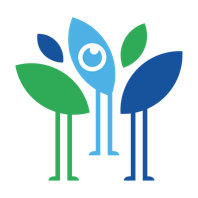 de la Universidad VeracruzanaFORMATO DE AFILIACIÓN Datos de identificaciónNombre:Profesión o Programa educativo (en caso de estudiantes):Ciudad de residencia:Lugar de adscripción:Datos de contactoCorreo electrónico:Teléfono:Información adicionalDe los siguientes temas, marque con una “X” aquellos en los que tiene interés de trabajar:Políticas institucionales de igualdadMujeres en las cienciasIgualdad en la matrículaMujeres en los deportesIgualdad entre el personalMujeres en la culturaDiscriminaciónInterseccionalidad Igualdad en liderazgo académicoPoblación LGBTCuidados, corresponsabilidad y conciliaciónPoblación indígena o afrodescendienteViolencia de géneroAnálisis regional Salud mental y desigualdadesAnálisis en áreas académicasSalud sexual y desigualdadesAnálisis en entidad o programaAutonomía económicaOtros